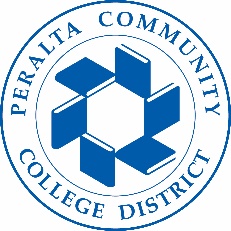 Office of Academic AffairsAB 705: District Wide Planning/PreparationSeptember 23, 2018AgendaJuly 11 Paper on AB 705 (Siri Brown, Lisa Cook)Timeline to Meet the Mandate (Siri Brown and All)Guiding Framework for Eng/Math Retreats (Lisa Cook)Math Report Out (Kathy Williamson and Dan Lawson)English Report Out (Eleni Grastis)Counseling Report OutInstitutional Research Report Out (Dominique Benavides)Next Steps (All)